Nabídka na uzavření Dílčí smlouvy č. 33č. smlouvy Objednatele: MV- 18779/OFSP-2024č. smlouvy Poskytovatele: NAKIT 2024/184dle ust. odst. 3.3 a 4.1 a násl. Rámcové dohody o integrovaných investičních dodávkách v oblasti informačních a komunikačních technologií,č. smlouvy Objednatele: MV-186991/SIK5-2021 ač. smlouvy Poskytovatele: 2022/080 NAKIT(dále jen „Rámcová Dohoda“)Nabídka je předkládána:Národní agentura pro komunikační a informační technologie, s. p.se sídlem:	Kodaňská 1441/46, 101 00 Praha 10IČ, DIČ:	04767543, CZ04767543bankovní spojení:	ČSOB a.s., č. ú: 117404973/0300zapsaná v	obchodním rejstříku vedeném Městským soudem v	Praze, oddíl A, vložka 77322zastoupen:	xxx jako Poskytovatelem (dále jen „Poskytovatel“ nebo „NAKIT“)pro:Česká republika – Ministerstvo vnitrase sídlem:	Nad Štolou 936/3, 170 34 Praha 7IČ, DIČ:	00007064, CZ00007064zastoupeno:	xxxkontaktní adresa:	NAGANO III, U Nákladového nádraží 3265/10,130 00 Praha 3Jako Objednatelem (dále jen „Objednatel“ nebo „MV ČR“)Poskytovatel a Objednatel společně jen „Smluvní strany“Dále jen „Nabídka“Předmět NabídkyNabídka je předkládána na základě výzvy zaslané dne 30.01.2024, č.j. MV- 18779-1/OFSP-2024.Předmětem Nabídky je návrh na uzavření Dílčí smlouvy dle ust. odst. 3.3 a 4.1 Rámcové dohody naplnění spočívající v zajištění zpracování dokumentu Studie proveditelnosti pro nové WEBy MVČR. Text dílčí smlouvy č. 33 tvoří přílohu a nedílnou součást této Nabídky.Akceptací Nabídky dochází k uzavření Dílčí smlouvy v rozsahu uvedeném v příloze této Nabídky. Celková cena za plnění uvedená v Dílčí smlouvě je maximální a nepřekročitelná. Na základě poskytnutého plnění a stanovení konečných cen za poskytnuté služby (viz čl. 8 Rámcové dohody) bude Smluvními stranami uzavřen dodatek k Dílčí smlouvě.Platnost NabídkyNabídka je platná po dobu 30 dní, pokud nebude dohodnuto jinak.Předkládá za PoskytovateleV Praze dne dle el. podpisul ………………………xxx.Národní agentura pro komunikační a informační technologie, s. p.Akceptace Návrhu řešení ze strany ObjednateleV Praze dne dle el. podpisu……………………xxxOdbor provozu informačních technologií a komunikací Ministerstva vnitraDílčí smlouva č. 33Smluvní strany:Česká republika – Ministerstvo vnitrase sídlem: Nad Štolou 936/3, 170 34 Praha 7IČO: 00007064bank. spojení: Česká národní banka, pobočka Praha, Na Příkopě 28, 11503 Praha 1, č. účtu: 3605-881/0710zastoupená: xxx(dále jen „Objednatel“ nebo „MV ČR“)aNárodní agentura pro komunikační a informační technologie, s. p.se sídlem: Kodaňská 1441/46, Vršovice, 101 00 Praha 10 IČO: 04767543, DIČ: CZ04767543zapsaná v obchodním rejstříku vedeném u Městského soudu v Praze, pod spisovou značkou A 77322,bank. spojení: Československá obchodní banka, a.s., č. účtu: 117404973/0300zastoupená: xxx(dále jen „Poskytovatel“ nebo „NAKIT“) (společně dále též „Smluvní strany“)Akceptací nabídky došlo v souladu s čl. 3.3 a čl. 4 RÁMCOVÉ DOHODY o integrovaných investičních dodávkách v oblasti informačních a komunikačních technologií, č. smlouvy Objednatele: MV- 186991/SIK5-2021 a č. smlouvy Poskytovatele: 2022/080 NAKIT (označené dále jen „Rámcová dohoda“) k uzavření této dílčí smlouvy č. 33.Tato dílčí smlouva č. 33 bude označována dále jako „Dílčí smlouva“.ÚvodPoskytovatel poskytne na základě této Dílčí smlouvy Objednateli plnění spočívající v poskytnutí služeb směřujících k dodávce dokumentu studie proveditelnosti v rozsahu dle čl. 2 této Dílčí smlouvy (dále jen„Plnění“).Předmět Dílčí smlouvyPředmětem Dílčí smlouvy je dodávka dokumentu studie proveditelnosti pro realizaci nových WEBů MV ČR (dále jen „Studie proveditelnosti“), kterou tvoří:základní dokument jehož požadované obsahové náležitosti jsou definovány v Příloze č. 1 Dílčí smlouvy a struktura, rozsah a formální požadavky na jeho zpracování jsou definované v Příloze č. 2 Dílčí smlouvy (dále jen „Dokument studie“) apřílohy:č. 1 – Formulář žádosti o stanovisko Hlavního architekta eGovernmentu k plánovanému projektu zahrnujícímu záměr realizovat výdaj související s informačními a komunikačními technologiemi (dle usnesení vlády ČR č. 86/2020 a/nebo zákona 365/2000 Sb.) (dále jen „Formulář OHA“),č. 2 – žádost o finanční podporu NPO (dále jen „Žádost NPO“),č. 3 – dokumentace k zajištění realizace výstupů Studie proveditelnosti v rozsahu technické specifikace pro veřejnou zakázku (dále jen „Technická specifikace“),č. 4 – projektový záměr – Web MV (dále jen „Projektový záměr“).Způsob realizace PlněníPlnění bude realizováno vlastními zdroji NAKIT.Cena plnění dle Dílčí smlouvyPoskytovatel a Objednatel se dohodli, že cena za Plnění dle Dílčí smlouvy, která Poskytovateli náleží za realizaci této Dílčí smlouvy, činí celkově maximálně 2 800 000,- Kč bez DPH, tj. 3 388 000,- Kč s DPH.Smluvní strany se zavazují upravit cenu plnění dle odst. 4.1 tohoto článku Dílčí smlouvy tak, že budou zohledněny skutečně vykonané činnosti ze strany NAKIT.Součástí jednorázové faktury bude souhrnný Akceptační protokol, jehož nedílnou součástí budou Akceptační protokoly dílčích částí Plnění. Termín realizace dílčích částí Plnění 1, 3 a 4 (dle čl. 6 odst. 6.3 Dílčí smlouvy) se touto Dílčí smlouvou stanovuje na den předání těchto dílčích částí Plnění k akceptaci, který je uveden v čl. 6 odst. 6.3 Dílčí smlouvy. U dílčí části Plnění 2 (dle čl. 6 odst. 6.3 Dílčí smlouvy) se pak termín realizace stanovuje k datu dle čl. 6 odst. 6.3 Dílčí smlouvy.Fakturace proběhne po podpisu souhrnného Akceptačního protokolu dle čl. 5 odst. 5.5 Dílčí smlouvy. Za den uskutečnění zdanitelného plnění se považuje den podpisu souhrnného Akceptačního protokolu Objednatelem.Platební podmínky včetně dalších podmínek fakturace jsou uvedeny v Rámcové dohodě, a to zejm. v čl. 8.AkceptaceJednotlivé dílčí části Plnění budou Objednatelem akceptovány na základě jednotlivých protokolů o akceptaci v rozsahu a termínech definovaných v čl. 6 odst. 6.3 Dílčí smlouvy (dále jen „Akceptační protokol“). Akceptací se rozumí porovnání obsahových a formálních náležitostí dílčích částí Plnění oproti Akceptačním kritériím. Nedílnou součástí každého Akceptačního protokolu budou aktivity reporty prací Poskytovatele. Celé Plnění bude následně akceptováno na základě souhrnného Akceptačního protokolu formálního charakteru, jehož přílohou budou jednotlivé Akceptační protokoly dílčích částí Plnění.Akceptační kritéria jsou:obsahové požadavky dle bodu 3.5 Přílohy č. 1, konkrétně části a), Dílčí smlouvy;	formální požadavky na Studii proveditelnosti a strukturu dle Přílohy č. 2 Dílčí smlouvy (vyplněný obsah struktury dokumentu);formální požadavky na přílohy dokumentu Studie proveditelnosti (vyplněný obsah jednotlivých příloh, který je v souladu s obsahem Studie proveditelnosti).O předání a převzetí každé jednotlivé dílčí části Plnění do akceptačního řízení bude Poskytovatelemvyhotoven předávací protokol, který bude podepsán oběma Smluvními stranami.Výstupem akceptačního řízení každé jednotlivé dílčí části Plnění bude Akceptační protokol obsahující výrok ve znění: „akceptováno“, nebo Akceptační protokol s výrokem „neakceptováno“. Výsledek akceptačního řízení a podpis Akceptačního protokolu dílčí části Plnění s výrokem„akceptováno“ se považuje za poskytnutí dílčí části Plnění.Smluvní strany sjednávají, že Poskytovatel je oprávněn vystavit fakturu (daňový doklad) zaposkytnuté Plnění po podpisu souhrnného Akceptačního protokolu oběma Smluvními stranami.Místo plnění a harmonogram plněníMístem plnění je adresa Objednatele.	Předpokládaný termín realizace Plnění je nejpozději do 31.7.2024, přičemž podrobný harmonogram termínů plnění pro jednotlivé dílčí části Plnění je uvedený v odst. 6.3. tohoto článku Dílčí smlouvy. Poskytovatel se zejména v souvislosti s realizací dílčí části Plnění tvořené Žádostí NPO zavazuje tuto dodat v níže uvedeném termínu a ve stavu způsobilém k předložení poskytovateli finanční dotace Objednatelem.Harmonogram dodání Plnění a jednotlivých dílčích částí Plnění je následující:Změny termínů v harmonogramu budou upraveny dodatkem k této Dílčí smlouvě.Součinnost Smluvních stranSmluvní strany se zavazujívzájemně spolupracovat a poskytovat si součinnost nezbytnou pro řádnou a včasnou realizaci Plnění Dílčí smlouvy;plnit své závazky vyplývající z této Dílčí smlouvy tak, aby nedocházelo k prodlení s plněnímjednotlivých termínů dle harmonogramu v čl. 6 odst. 6.3 Dílčí smlouvy.V souvislosti s plněním předmětu Dílčí smlouvy se Objednatel zavazuje:zajistit dostatečnou kapacitu pracovníků, kteří pracují se stávajícím systémem v rolích administrátorů (věcných a technických správců), a to nejméně v rozsahu dle bodu 1.5 Přílohy č. 1, konkrétně části a), Dílčí smlouvy;vyplnit obsah kapitol, které se týkají popisu současného stavu v dokumentech v Příloze č. 2 Dílčí smlouvy v rozsahu a způsobem tam písemně Poskytovatelem uvedeným.Prohlášení PoskytovatelePoskytovatel prohlašuje, že příslušné činnosti Poskytovatele (realizované prostřednictvím příslušných pracovních rolí) sloužící k realizaci Plnění dle této Dílčí smlouvy nejsou součástí paušálních plateb generálních ani zákaznických služeb dle čl. 3.2.1 a 3.2.2 Smlouvy o zajištění správy, provozu a rozvoje komunikační infrastruktury, č.j. MV-126064 /SIK5-2018 (dále také „NHS“)ani nejsou v jejich rámci hrazeny. Poskytovatel zaznamená činnosti provedené Plnění dle této Dílčísmlouvy do příslušného interního systému na vykazování činností.Realizace Plnění Dílčí smlouvy nemá bezprostřední dopad do provozní činnosti Objednatele.Úprava převodu vlastnického právaK převodu vlastnického práva k hmotným nosičům, na kterých je dílčí část Plnění zaznamenána (nebude-li předáváno výhradně elektronicky), a k poskytnutí oprávnění k výkonu práva užít dílčí část Plnění Objednatelem dochází k datu převzetí dílčí části Plnění na základě Akceptačního protokolu dílčí části Plnění.Každá ze Smluvních stran nese své náklady spojené s přejímacím řízením sama.Sankce10.1.  Sankce spojené s realizací Plnění jsou upraveny v čl. 16 Rámcové dohody.Kontaktní osobyKontaktní osoby Poskytovatele:ObecněJméno a příjmení: xxxPozice: xxxTelefon: +420 xxxE-mail: xxxVe věcech technickýchJméno a příjmení: xxxPozice: xxxTelefon: +420 xxxE-mail: xxxVe věcech akceptace Plnění Jméno a příjmení: xxxPozice: xxxTelefon: +420 xxxE-mail: xxxKontaktní osoby ObjednateleObecněJméno a příjmení: ………………………………… Pozice: ……………………………………………….. Telefon: ……………………………………………… E-mail: ……………………………………………….Ve věcech technickýchJméno a příjmení: ………………………………… Pozice: ……………………………………………….. Telefon: ……………………………………………… E-mail: ……………………………………………….Ve věcech akceptace PlněníJméno a příjmení: ………………………………… Pozice: ……………………………………………….. Telefon: ……………………………………………… E-mail: ……………………………………………….Závěrečná ustanoveníTato Dílčí smlouva nabývá platnosti dnem jejího podpisu oběma Smluvními stranami a účinnosti dnem uveřejnění v registru smluv dle zákona č. 340/2015 Sb., o registru smluv, ve znění pozdějších předpisů.	Smluvní strany prohlašují, že si tuto Dílčí smlouvu přečetly, že s jejím obsahem souhlasí a na důkaz toho k ní připojují svoje podpisy.Pokud v této Dílčí smlouvě není uvedeno jinak, platí ustanovení Rámcové dohody.Nedílnou Součástí této Dílčí smlouvy je: Příloha č. 1 – specifikace obsahu Plnění Příloha č. 2 – specifikace struktury Plnění Příloha č. 3 – Vzor Akceptačního protokolu Příloha č. 4 – Vzor předávacího protokoluPříloha č. 1 – specifikace obsahu PlněníPřílohu číslo 1 tvoří vyplněný a Objednatelem odsouhlasený formulář s přílohami, který detailněpopisuje obsah Plnění.Příloha č. 1 je tvořena následujícími částmi:PDF soubor s názvem „18032024_Zadávací_formulař_SP nové WEBy_MV3.pdf“;příloha č. 1 k zadávacímu formuláři uvedená pod písm. a), soubor Příloha č. 1 Požadavky naRS.pdfpříloha č. 2 k zadávacímu formuláři uvedeného v bodu a), soubor Příloha2_Mikroweby.pdfPříloha č. 2 – specifikace struktury PlněníPříloha č. 2 je tvořena následujícími částmi:PDF soubor s názvem Příloha č.2 Studie proveditelnosti ISxx_v1.0.pdf (dokument pro vyplnění obsahu Studie proveditelnosti)příloha č. 1 k bodu a) soubor s názvem Formulář OHA.docxpříloha č. 2 k bodu a) soubor s názvem Žádost NPO.docxpříloha č. 3 k bodu a) Technická specifikace pro veřejnou zakázku (bude vytvořenaPoskytovatelem)příloha č. 4 k bodu a) Projektový záměrPříloha č. 3 – Vzor Akceptačního protokoluSOUHRNNÝ/DÍLČÍ AKCEPTAČNÍ PROTOKOL*Předmět akceptace PřílohyVyjádření o akceptaci / neakceptaci.*upravit dle skutečnosti – využitíPříloha č. 4 – Vzor předávacího protokoluPŘEDÁVACÍ PROTOKOL Č.Předmět předáníPředmětem předání jsou následující dokumenty:……………………….……………………….………………………Závěrečná ustanoveníPoskytovatel a Objednatel svým podpisem stvrzují předání a převzetí výše uvedených dokumentů do akceptačního řízení.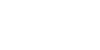 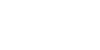 Projekt „CMS – posílení centrálních komponent v souvislosti se zavedením digitálního stavebního řízení; Registrační čísl CZ.31.1.01/MV/22_30/000030. Projekt je financován z Národního plánu obnovy spadajícího do pilíře Digitální transformaElektronický podpis: 31.5.2024 Certifikát autora podpisu: Jméno: xxxVydal: PostSignum Qualified CA 4Platnost do: 11.6.2024 15:19 +02:00dílčí část Plnění 1Formulář OHAdo 31.5.2024dílčí část Plnění 2Žádost NPOdo 30.6.2024Projektový záměrdo 30.6.2024dílčí část Plnění 3Technická specifikacedo 30.6.2024dílčí část Plnění 4Dokumentace Studiedo 31.7.2024celé Plnění – Souhrnná akceptacePlnění dle čl. 2 odst. 2.1 Dílčí smlouvydo 5 pracovních dnů od podpisuposledního Akceptačního protokolu dílčí části PlněníPoskytovatelObjednatelSmlouvaNázev ProjektuRegistrační číslo projektuČíslo souhrnného/dílčíhoAkceptačního protokolu *Jméno a příjmeníDatum a podpisZa PoskytovateleZa ObjednatelePoskytovatelObjednatelSmlouvaNázev ProjektuJméno a příjmeníDatumPodpisPředal za PoskytovatelePřevzal za Objednatele